SUGGERIMENTI E DISPOSIZIONI PER STUDENTI CHECKLIST PER IL RIENTRO A SCUOLA IN SICUREZZA a.s. 2021-2022(Protocollo d’intesa n° 87/2020 - Piano Scuola 2021/22 – D.L. 111/2021 - Nota M.I. n° 1237 del 13/08/2021)N.B. Si rimanda ad una lettura più approfondita del Regolamento recante misure di prevenzione e contenimento della diffusione del SARS-CoV-2. Il mancato rispetto delle disposizioni in esse contenute comporta l’applicazione di sanzioni disciplinari.ISTITUTO	PROFESSIONALE	STATALE	SOCIO - COMMERCIALE - ARTIGIANALE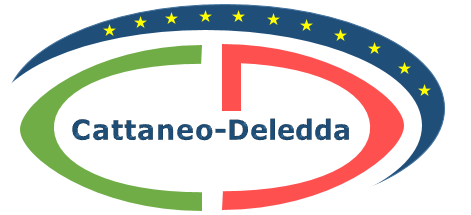 “CATTANEO  -  DELEDDA”     MODENAStrada degli Schiocchi  110 - 41124 Modena - tel. 059/353242C.F.: 94177200360	Codice Univoco: UFQMDM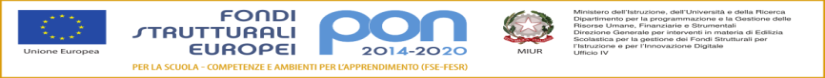 mail: morc8000g@istruzione .it	pec: morc8000g@pec.istruzione.it	http://www.cattaneodeledda.edu.itmail: morc8000g@istruzione .it	pec: morc8000g@pec.istruzione.it	http://www.cattaneodeledda.edu.itINDICAZIONI di SICUREZZALa precondizione per la presenza a scuola degli studenti in base alle disposizioni vigenti per l’emergenza COVID-19 è:Controllare ogni mattina che il/la proprio/a figlio/a non presenti segni di malessere, accertandosi in particolare dell’assenza di sintomatologia respiratoria o di temperatura corporea superiore ai 37,5°C;Non essere sottoposto ad un provvedimento di quarantena o di isolamento domiciliare;Non essere stati in contatto con persone positive, per quanto di propria conoscenza, negli ultimi 14 giorni.Non è consentito recarsi a scuola o permanere nei locali scolastici in presenza di sintomatologia respiratoria o temperatura corporea superiore a 37,5° o altri sintomi di malattia Invitare i genitori ad aggiornare i contatti (numero di telefono e email) nel caso in cui siano cambiati, per consentire alla scuola tempestive comunicazioni con le famiglie  Avere cura di:Lavare e disinfettare spesso le maniRispettare la distanza interpersonale di almeno un metroIndossare la mascherina chirurgicaRicordarsi di avere con sé un disinfettante personale per le mani ed una mascherina (di riserva) ed  evitare di condividere con gli altri studenti oggetti personali come bottiglie d’acqua, dispositivi, strumenti di scrittura, libri, ecc.Seguire le norme di sicurezza anche durante il percorso per raggiungere la scuola, sia nel caso in cui si utilizzino i mezzi pubblici sia nel caso in cui si condivida l’auto con altri studenti.Le mascherine devono essere indossate correttamente avendo cura di coprire naso, bocca e l’inizio delle guance e devono essere cambiate quotidianamenteRicordarsi di indossare la mascherina toccando soltanto i lacci ed avere sempre cura di non confondere la propria mascherina con quella degli altri studenti Fornirsi di una scorta di mascherine, in modo che le stesse possano essere sostituite dal/la proprio/a figlio/a ogni volta che questo risulti necessario.Nel caso in cui si sostituisca la mascherina utilizzata con una nuova mascherina, riporre la prima in un sacchetto apposito che andrà conservato nello zaino per poi essere smaltito a casa come rifiuto indifferenziato.Non riporre le mascherine su qualsiasi superficie, ma solo in un apposito sacchetto personale.Nel caso si sia stati posti in quarantena o si sia risultati positivi al tampone ricordarsi:di inviare alla scuola  tutta la documentazione ricevuta dall’Ausl agli indirizzi morc08000g@istruzione.it e  referente.covid@cattaneodeledda.edu.it che non è consentito il rientro a scuola senza la comunicazione di termine isolamento domiciliare obbligatorio (da inviare a morc08000g@istruzione.it e  referente.covid@cattaneodeledda.edu.it)SUDDIVISIONE DEGLI EDIFICI SCOLASTICI IN SETTORILa sede principale, composta dagli edifici A e B, è suddivisa in settoriAlle studentesse e agli studenti è fatto rigoroso divieto di transitare dal settore che comprende l’aula assegnata alla propria classe verso altri settori, tranne quando devono recarsi, sempre rispettando il distanziamento fisico e i sensi di marcia indicati nella segnaletica, e indossando la mascherina:in uno dei laboratori didattici della scuola, nelle palestre o in altri luoghi esterni alla scuola con la propria classe solo se accompagnati dall’insegnante;negli uffici di segreteria o in altri ambienti dell’edificio scolastico su espressa richiesta di un componente del personale della Scuola e/o chiedendo il permesso all’insegnante;ai servizi igienici se non presenti all’interno del proprio settore.ORGANIZZAZIONE INTERVALLInel primo intervallo le classi di alcuni settori dovranno obbligatoriamente abbandonare l’aula, seguire il percorso indicato verso la propria uscita (stesso ingresso dell’entrata) e sostare in un’area esterna loro assegnata e delimitata da apposita segnaletica orizzontale, mentre le altre del settore adiacente fruiranno dell’intervallo in classe;nel secondo intervallo fruiranno degli spazi esterni le classi dei settori che hanno trascorso la precedente ricreazione in aula;gli studenti compilano la lista di prenotazione delle merende per entrambi gli intervalli, tramite il rappresentante di classe, entro le ore 8:30, raccogliendo la quota esatta. È compito del gestore del bar effettuare il ritiro delle liste e del denaro e la consegna le merende									ORGANIZZAZIONE SCIENZE MOTORIELe classi che hanno scienze motorie alla prima ora entrano dal settore assegnato e si recano nella loro aula. Sarà il docente, dopo aver fatto l’appello in aula, ad accompagnare le classi in palestra e a riaccompagnarle in aula al termine della lezione.In palestra gli studenti devono indossare la mascherina durante le operazioni di ingresso e di uscita, nonché all’interno dello spogliatoio. È consentito non indossarla durante l’attività fisica, qualora sussista il distanziamento interpersonale di due metri. Lo spogliatoio può essere utilizzato esclusivamente per il cambio della maglia e delle scarpe. Non è consentito usare docce e lavandini.